
MDHS Policy for Support of ARC Discovery Early Career Researcher Awards Applications (DECRA)
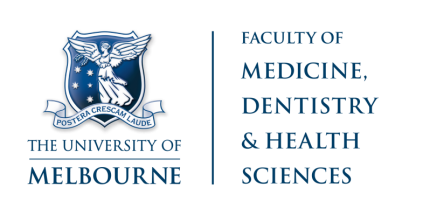 
2018 DECRA Establishment Grants and MDHS Strategic Statement SupportThe Faculty highly values academic staff awarded external research fellowships. The ARC DECRA Establishment Grant endeavours to support eligible ARC DECRAs employed in the Faculty. As part of the ARC DECRA application, the applicant must provide a Strategic Statement – a letter of support signed by the DVCR, in support of the research environment.  The MDHS Research Development team can provide feedback on draft Strategic Statements prior to submission.  Please refer to details under ‘Application Process’ below. Please note: the ARC Discovery Early Career Researcher Awards scheme does not support Medical Research, as defined in section A3 of the ARC DECRA Funding Rules.  Please review the ARC Medical Research Policy available at http://www.arc.gov.au/arc-medical-research-policy prior to application.DECRA ESTABLISHMENT GRANTSEligible DECRA recipients may receive a one-off establishment grant up to a maximum of $25,000 from the DVCR.  There are no restrictions on how the DVCR funding can be used, as long as it directly supports the DECRA recipient and their project. To be eligible for DVCR support, matching funding must be provided by the host Faculty/ School/Department/ Centre on a 1:1 basis. (For example: Combined $25K support from the Faculty/School/Department/Centre would be matched by $25K central DVCR support, resulting in a $50K University of Melbourne DECRA Establishment Grant).The MDHS Faculty is able to provide eligible* applicants, a minimum of $6,250 and up to a maximum of $12,500 on the condition that this funding is matched by the School/Department/Centre.  The combined Faculty/School/ Department/Centre funding will then be matched by the DVC(R) (up to a maximum of $25,000).  See table below for examples. Please note, final funding will be determined by Research, Innovation and Commercialisation (RIC).*Eligibility for the Establishment GrantProspective 2018 DECRA applicants are eligible to apply for Establishment support. This funding is contingent on the successful DECRA recipient holding a salaried appointment in a budget Department of the Faculty at the equivalent time commitment as the fellowship (i.e. fellows receiving a full time fellowship from the ARC must hold a full time appointment at the University of Melbourne). Fellows that have previously received an MDHS Establishment Grant from the Faculty are not eligible for Faculty support under this scheme; however, the School/Department/Centre may wish to provide the minimum required co-funding for consideration by DVCR. Please note, staff who are currently employed through a Medical Research Institute or MRI based Department, or wish to hold the DECRA in a MRI based Department, should contact the MDHS Research Development team to determine eligibility for this scheme prior to application.APPLICATION PROCESS:
All MDHS DECRA applicants should send the following documents to mdhs-grants@unimelb.edu.au by Monday 27 February 2017:If applicable – a completed MDHS Establishment Grant Application Form certified by the Head of Department (or Head of School for single department schools).A draft Strategic Statement in word format. (Refer to the template on the RIC website)A scanned copy of the signed 2017 ARC DECRA Strategic Statement Coversheet (See RIC website) A PDF copy of the draft DECRA application (generated through RMS) Please note:  Review Ready application documents must also be separately submitted by email to Research, Innovation and Commercialisation in order to receive an eligibility/compliance review of your application by RIC.Notification of outcomesResearch, Innovation and Commercialisation will advise faculties on the likely level of funding available for each applicant by making an assessment of: The budget for the DECRA Establishment Grant Program;The number of applications being submitted to the ARC; and The anticipated overall DECRA success rate.   Where necessary, feedback/editing of the Strategic Statement may be required.For further information, contact the MDHS Research Development Team, mdhs-grants@unimelb.edu.au Application Form 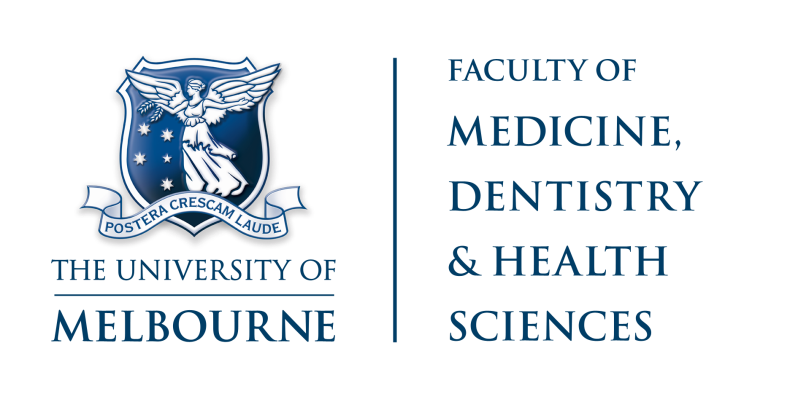 2018 ARC Discovery Early Career Researcher Awards (DECRA) Establishment Grant Submission:  
Email the following to MDHS Research Development team: mdhs-grants@unimelb.edu.auEstablishment Grant Application Form (signed scanned copy) Draft Strategic Statement in word format. (Refer to the template on the RIC website)A scanned copy of the signed 2017 ARC DECRA Organisational Statement Coversheet (Found on RIC website) A PDF copy of the draft DECRA application (generated through RMS) Please note: To receive an eligibility and compliance check of your application, you must separately email a ‘Review Ready’ copy to Research Innovation and Commercialisation (RIC).APPLICANT DETAILSPROJECT TITLE AND DESCRIPTION ESTABLISHMENT GRANT FUNDING REQUESTED (up to $50,000 total)CERTIFICATIONENDORSEMENT FROM HEAD OF DEPARTMENT/SCHOOLFunding provided by School/Department/CentreFunding provided by MDHS FacultyFunding provided by DVC(R)Total Establishment Grant$12,500$12,500$25,000$50,000$10,000$10,000$20,000$40,000$6,250$6,250$12,500$25,000<$6,250$0$0$0NameDepartment/School (hosting DECRA)InstitutionCurrent PositionFraction of appointment if DECRA successfulName of Head of Department/School (hosting DECRA)Email addressPhone numberOutline the major goals of the proposed project and how this will be accomplished. Also outline the significance of the research in terms of contribution to the research capacity of the Faculty, the prospects for subsequent funding and international competitiveness. (Max 300 words). Please attach the draft Strategic Statement (Refer to the template on the RIC website http://research.unimelb.edu.au/work-with-us/funding/arc/decra)Justify how you will use the internal UoM Establishment Grant.  A justification should be provided for each item, including why the item is necessary, what it will contribute to the project and how it will feed into the overall structure of the planned research. While there are no restrictions on how the Establishment Grant funding can be used, it may be beneficial to use the UoM Establishment Grant to fund ineligible ARC budget items.  It may add strategic value to show UoM cash support for large items which would otherwise cause your budget to exceed the $40K per annum ARC limit.Signature of applicantPrint nameDateI agree that the project can be accommodated within the general facilities in my Department/ School;I agree that the project can be accommodated within the general facilities in my Department/ School;I agree that the project can be accommodated within the general facilities in my Department/ School;I agree that the project can be accommodated within the general facilities in my Department/ School;I agree that the project can be accommodated within the general facilities in my Department/ School;I agree that the project can be accommodated within the general facilities in my Department/ School;I am prepared to have the project carried out in my Department/ School; I am prepared to have the project carried out in my Department/ School; I am prepared to have the project carried out in my Department/ School; I am prepared to have the project carried out in my Department/ School; I am prepared to have the project carried out in my Department/ School; I am prepared to have the project carried out in my Department/ School; For eligible candidates, I agree to provide the following cash funding (one off payment)NOTE: Must be a minimum $6,250 in order to be eligible for Faculty and DVCR support. $_______________________
For eligible candidates, I agree to provide the following cash funding (one off payment)NOTE: Must be a minimum $6,250 in order to be eligible for Faculty and DVCR support. $_______________________
For eligible candidates, I agree to provide the following cash funding (one off payment)NOTE: Must be a minimum $6,250 in order to be eligible for Faculty and DVCR support. $_______________________
For eligible candidates, I agree to provide the following cash funding (one off payment)NOTE: Must be a minimum $6,250 in order to be eligible for Faculty and DVCR support. $_______________________
For eligible candidates, I agree to provide the following cash funding (one off payment)NOTE: Must be a minimum $6,250 in order to be eligible for Faculty and DVCR support. $_______________________
For eligible candidates, I agree to provide the following cash funding (one off payment)NOTE: Must be a minimum $6,250 in order to be eligible for Faculty and DVCR support. $_______________________
Signature of Head of Department/SchoolSignature of Head of Department/SchoolPrint nameDate